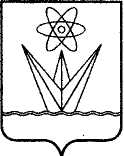 ГЛАВА ЗАКРЫТОГО АДМИНИСТРАТИВНО – ТЕРРИТОРИАЛЬНОГО ОБРАЗОВАНИЯ  ГОРОДА  ЗЕЛЕНОГОРСКА КРАСНОЯРСКОГО КРАЯП О С Т А Н О В Л Е Н И Е09.06.2017                                  г. Зеленогорск                                       №   24-пгО признании утратившим силупостановления Главы ЗАТО г. Зеленогорска от 01.03.2017 № 6-пг«Об установлении должности муниципальной службы и квалификационных требований для ее замещения»В связи с принятием решения Совета депутатов ЗАТО г. Зеленогорска от 02.06.2017 № 39-220р «Об учреждении в Совете депутатов ЗАТО г. Зеленогорска должности муниципальной службы и установлении квалификационных требований для ее замещения», руководствуясь Уставом города, ПОСТАНОВЛЯЮ: 1. Признать с 08.06.2017 утратившим силу постановление Главы ЗАТО                              г. Зеленогорска от 01.03.2017 № 6-пг «Об установлении должности муниципальной службы и квалификационных требований для ее замещения».2. Отделу трудовых отношений, муниципальной службы и кадровой политики Администрации ЗАТО г. Зеленогорска ознакомить помощников Главы ЗАТО г. Зеленогорска с настоящим постановлением под роспись.3. Настоящее постановление вступает в силу в день подписания и подлежит опубликованию в газете «Панорама».Глава ЗАТО г. Зеленогорска			          	    	                П.Е. Корчашкин